2024HAZIRAN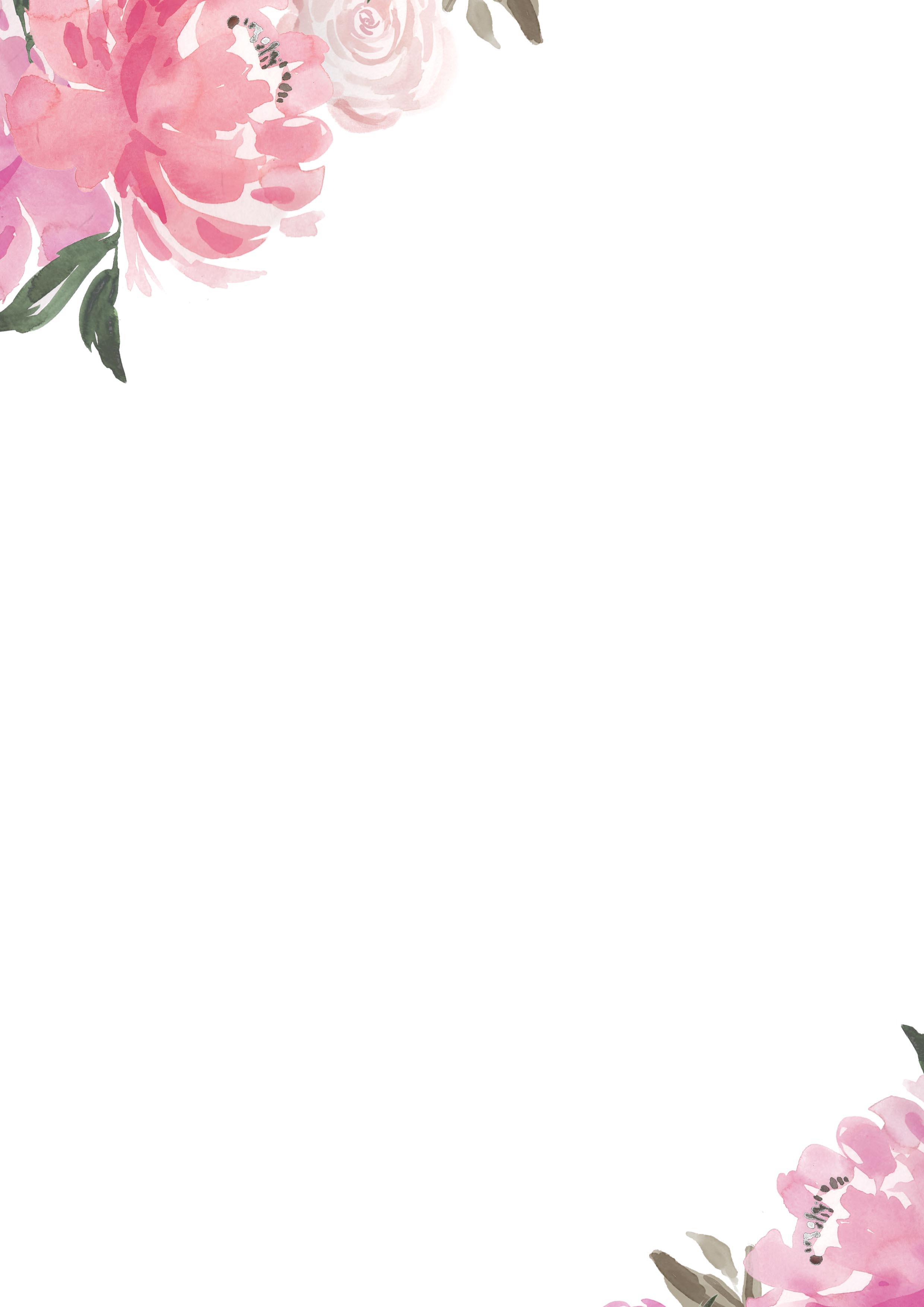 HAZIRANPazartesiSalıÇarşambaPerşembeCumaCumartesiPazar123456789101112131415161718192021222324252627282930